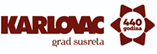 REPUBLIKA HRVATSKA                                                                                 KARLOVAČKA ŽUPANIJA             						GRAD KARLOVACGRADONAČELNIKKLASA: 335-01/22-02/03URBROJ: 2133-1-09-01/03-22-2Karlovac, 25.08.2022.Na temelju članka 9., stavka 3., podstavka 3. Zakona o ugostiteljskoj djelatnosti ("Narodne novine" broj 85/15, 121/16, 99/18, 25/19, 98/19, 32/20, 42/20 i 126/21), članka 10. Odluke o  ugostiteljskoj djelatnosti na području Grada Karlovca („Glasnik Grada Karlovca“ broj 6/22) i članka 44. i 98. Statuta Grada Karlovca ("Glasnik Grada Karlovca" broj 9/22 – potpuni tekst) Gradonačelnik Grada Karlovca donosiODLUKUo radnom vremenu ugostiteljskih objekata za vrijeme održavanja manifestacije „Dani piva Karlovac“ 2022. godineI	Za vrijeme održavanja manifestacije „Dani piva Karlovac” 2022. godine koja će se održati od 26. do 30. 8. 2022. god., kojoj je organizator Grad Karlovac dozvoljava se rad svih ugostiteljskih objekata i terasa uz ugostiteljske objekte na cijelom području Grada Karlovca do 01:00 sat, u razdoblju održavanja manifestacije „Dani piva Karlovac”.	Ugostiteljski objekti za koje je ugostitelj ishodio odobrenje Grada Karlovca kojim se dozvoljava produženo radno vrijeme, a koje je duže od 01:00 sat, imaju pravo poslovati sukladno ishođenom odobrenju.II	Na prostoru ugostiteljskih objekata na otvorenom (terase, veže i slično) dozvoljava se uporaba elektroakustičkih i akustičkih uređaja za koje je ugostitelj ishodio rješenje nadležne službe o ispunjenim uvjetima za zaštitu od buke, te buka tih uređaja mora biti sukladna propisima koji uređuju zaštitu od buke.							              GRADONAČELNIK								  Damir Mandić, dipl.teol.DOSTAVITI:1. UO za gospodarstvo, poljoprivredu i turizam, ovdje2. Evidencija Gradonačelnika, ovdje,3. Evidencija, ovdje,4. Pismohrana, ovdje.		Na znanje:  -  Državni inspektorat, Turistička inspekcija-ispostava Karlovac, Trg Petra 		Zrinskog 8, 47000 Karlovac, e-mail-om: biserka.matakovic@dirh.hr, 		jadranka.grbinic@dirh.hr 	        - PU Karlovačka, Policijska postaja Karlovac